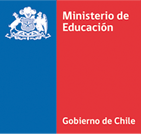 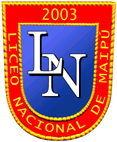 TEMARIO COEF 2 II SEMESTRE 2021TERCEROSFILOSOFÍAJUEVES 16 DE NOVIEMBREContenidos:TERCEROSRacionalismo:- René Descartes- Duda Metódica- Res cogitans / Res extensa- Método cartesianoEmpirismo:- John Locke- Ideas simples / ideas complejas- George Berkeley- "Ser es ser percibido"- David Hume- Causa - Efecto como hábito- Percepciones mentales- Impresiones / IdeasINGLÉSMARTES  23 DE NOVIEMBREContenidos:Comprensiónlectora y Expresiónescrita "The Return of Sherlock Holmes", cuentos "The Norwood Builder" y "The Golden Glasses". HISTORIA, GEOGRAFÍA Y CIENCIAS SOCIALESLUNES 06 DE DICIEMBRE   ONLINEContenidos:ED. CIUDADANAMaterial de estudio:Ficha de trabajo 3, “Características de los Derechos Humanos”, la cual la puedes encontrar en el módulo de aprendizaje, “Derechos Humanos y desigualdades en Chile y elmundo”Ficha de trabajo 4, “Las desigualdades en Chile y el mundo”, la cual se encuentra en el módulo de aprendizaje, “Derechos Humanos y desigualdades en Chile y el mundo”.Ficha de trabajo 7, “El concepto de participación ciudadana”, la cual se encuentraenelmódulodeaprendizaje,“Elaccesoalajusticiaylaparticipación ciudadana enChile”.Ficha de trabajo 8, “La participación política y electoral en Chile”, la cual se encuentra en el módulo de aprendizaje, “El acceso a la justicia y la participación ciudadana enChile”.De las fichas debes leer, tanto los contenidos como los documentos de las actividades.Complementar la lectura con los apuntes tomados enclases.Contenidos de la prueba:Características de los Derechos Humanos (ficha de trabajo3).El concepto de DerechosHumanos.Clasificación de los DerechosHumanos.Libertades individuales y derechos sociales.Defensa y protección de los DerechosHumanos.Las desigualdades en Chile y el mundo (ficha de trabajo4).La desigualdad como amenaza y tipo dedesigualdades.Seisnudosdereproducciónytransformacióndeladesigualdadsocioeconómica enChile.El concepto de participación ciudadana (ficha de trabajo7).¿Qué es la participaciónciudadana?Miradas ideológicas a la participaciónciudadana.Tipos de organización y participaciónciudadana.Deberesciudadanos.Participación política y electoral en Chile (ficha de trabajo8).El rol de los partidospolíticos.El sistema electoral enChile.CIENCIAS NATURALES –BIOLOGÍA VIERNES 10 DE DICIEMBRE   ONLINEContenidos:LENGUA Y LITERATURALUNES 13 DE DICIEMBREContenidos:Comprensión lectora PDTMATEMÁTICAMIÉRCOLES 15 DE DICIEMBREContenidos:TrigonometríaNúmeros complejosResolución de problemas con rectas en el plano cartesiano.UNIDAD  TÉCNICA